      Ringrijderij Ermelo 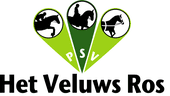 INSCHRIJFFORMULIER	1 JULI 2023Naam koetsier	:	..................................................................................................................Adres	:	..................................................................................................................Postcode	:	.....................................   Woonplaats:  ....................................................Tel.nr. 	:	.....................................   E-mailadres:  ....................................................Naam* steekster/steker	:………………………………………………………………………...Bij ongeval
waarschuwen	:	……………………………….Tel.nr: …………………………………..Rijtuig (evt. foto of documentatie bijvoegen)Type	:	...................................................................................................................Bouwjaar	:	...................................................................................................................Bijzonderheden rijtuig:	(graag nadere informatie van het rijtuig t.b.v. de speaker tijdens het defile)................................................................................................................................................................................................................................................................................................................................................................................................................................................................................................................................................................................................Paarden/pony ras	:	........................................................................................................Naam van paard(en)	:	.........................................................................................................* Enkelspan/Tweespan/Driespan/Vierspan/Tandem/anders nl:  .......................................... ................................................................................................................................................* Doorhalen wat niet van toepassing is.Aantal personen per rijtuig:  (inclusief de koetsier) .....................................................................Kleding opzittende(n):	.........................................................................................................................................................................................................................................................................................................................................................................................................Ondergetekende verklaart zich onvoorwaardelijk akkoord met de bijgevoegde voorwaarden tot deelneming, zoals beschreven in het Wedstrijdreglement voor de Ringrijderij Ermelo van 1 juli 2023  Plaats:  ........................................  Datum:  .........................   2023Handtekening koetsier:  .................................................................Dit formulier graag voor 12 juni 2023 retourneren naar: ringrijderij@veluwsros.nlof PSV Het Veluws Ros, Fazantlaan 8, 3852 AM ErmeloFaceBook: Ringrijderij Ermelo (https://www.facebook.com/Ringrijderij-Ermelo-1597728567143395)